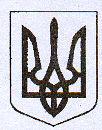 У К Р А Ї Н АЖовківська міська радаЛьвівського району Львівської областіВИКОНАВЧИЙ  КОМІТЕТРІШЕННЯвід 12.08.2021 року   №2	                 м. ЖовкваПро надання згоди гр. В’язівській С. І.на видачу дублікату свідоцтва про право власності на житловий будинок№30 по вул. В. Чорноволав с. Сопошин	Розглянувши заяву гр. В’язівської Стефанії Іванівни, жительки с. Сопошин, вул. В. Чорновола, 30 щодо надання дозволу на видачу дублікату свідоцтва про право власності на житловий будинок 30 по вулиці В. Чорновола в селі Сопошин, копію паспорта заявника, керуючись ст. 31 Закону України «Про місцеве самоврядування в Україні», виконавчий комітет  Жовківської міської радиВ И Р І Ш И В:1. Надати згоду на видачу дублікату свідоцтва про право власності на житловий будинок № 30 по вулиці В. Чорновола в селі Сопошин у зв’язку із втратою оригіналу документа.Міський голова				                                  Олег ВОЛЬСЬКИЙ